2 Отчет  № 2   объединения  макраме 1 группаТемы занятий:2.Интернет ресурсы: ddt-griv.ru (страничка педагога – Васильченко Г.Н.),   stranamasterov.ru     3.Изделия по темам:1.      2.   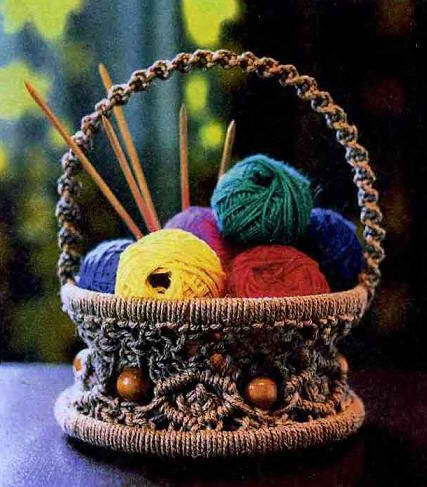 3.         4. 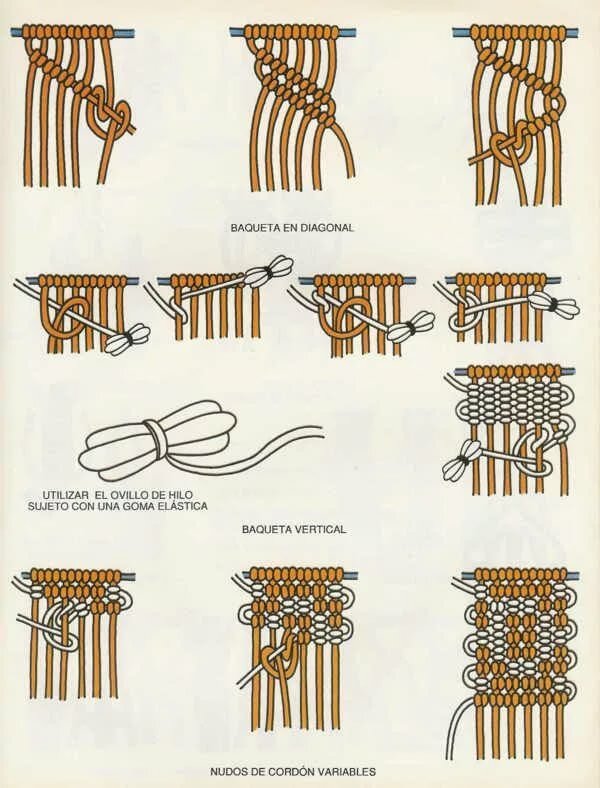 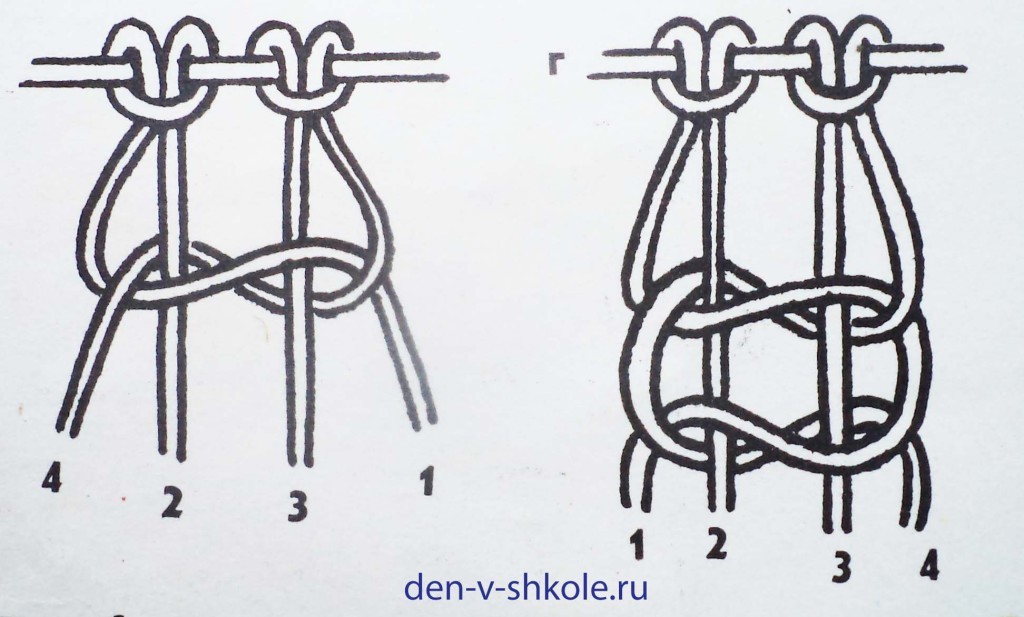 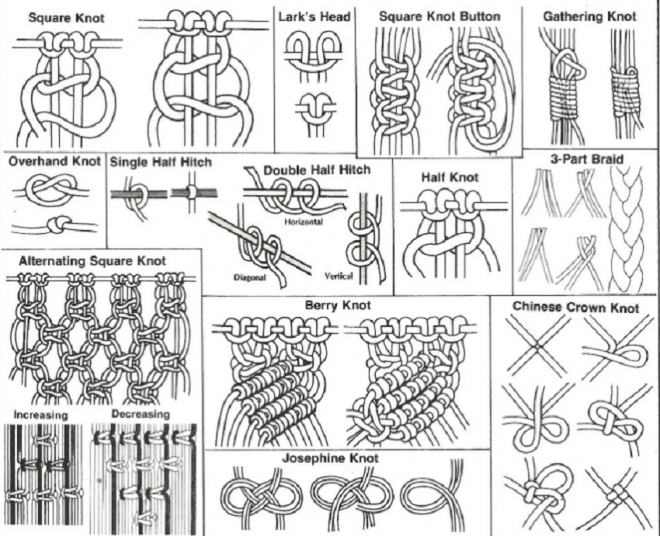 4.Работа в группе Макраме: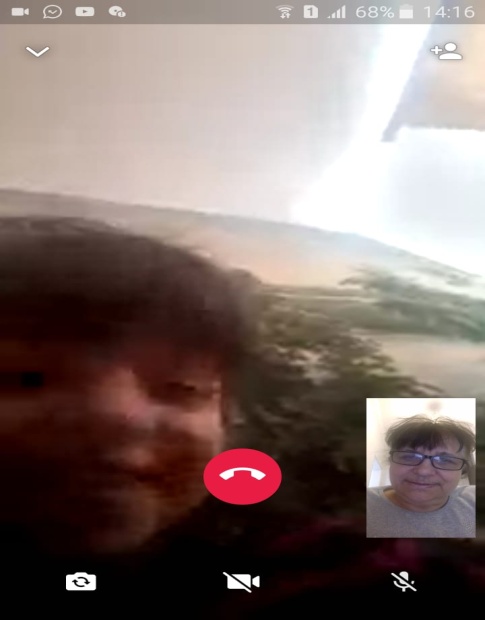 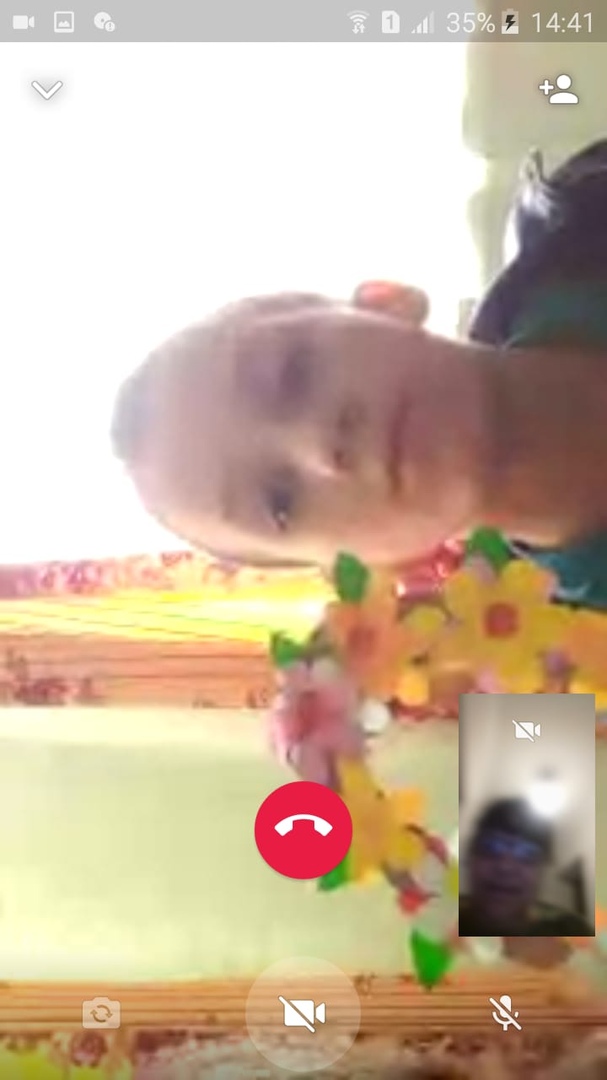                       5.Участие в конкурсе:http//centrideia.ru  «Вот и Пасха, запах воска, запах тёплых куличей…» « Пасхальное яйцо»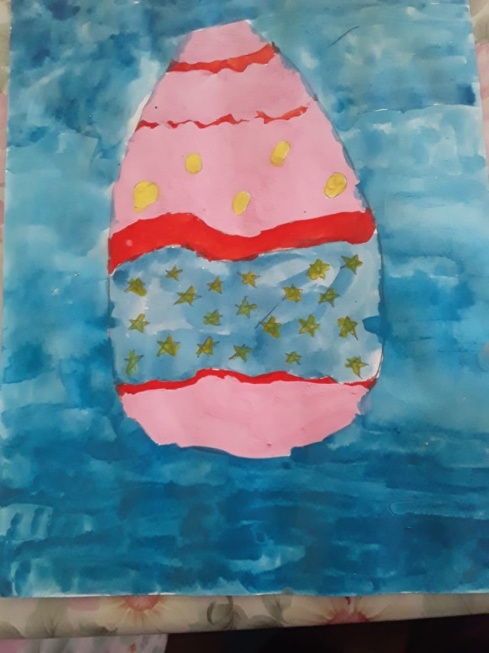 автор работы: Тарасенко Дарья, 8 лет,  объединение макраме
6.Воспитательная работа.- Посещение музея военной техники «Оружие Победы» (посещение музея доступно c помощью сервисов Яндекс Карты или Google Maps в панорамном режиме)- Видеоэкскурсия в краевой художественный музей им. Ф. А. Коваленко сайт: kovalenkomuseum.ru (фонд музея - произведения живописи, графики, скульптуры и декоративно-прикладного искусств) Тема занятияДата 1 группаИспользуемая литератураМатериалы и оборудованиеГоризонтальная брида. Оформление и декорирование изделий. 20.04.20stranamasterov.ru     С.И. Колокольцева, М.М.Соколовская.Нитки, ножницы, булавки, подушечки, образцы узлов, бусинки, проволока.Плетение «Корзины». Зарисовка и краткая запись схем. Расчет длины и количества нитей.22.04.20stranamasterov.ru     С.И. Колокольцева, М.М.Соколовская.Нитки, ножницы, булавки, подушечки, образцы узлов, бусинки, проволока.